Presentation Secondary School Listowel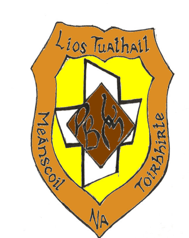 1st year Book List 2021/2022SubjectIrishMol an Oige 1 GillEnglishKingdom 1 - EducateMathsActive Maths 1 - FolensFrenchAllons-y 1 - EducateGermanViel SpaB 1 – CJ FallonHistoryMaking History - GillGeographyCyclone - GillBusiness StudiesBusiness Breakthrough - MentorHome EconomicsJC Home Economics – Eilis Flood educate.ie ScienceCatalyst - EducateArtNew book to be decided in SetpemberTechnical graphicsNew book to be decided in September MusicSounds Good 1 - EdcoReligion Beliefs in Our World - GillSPHEProvided by the schoolCSPEMake a difference - Folens